Sunday School – 9:30Worship Service – 10:30Worship Leader: Char Roth1st Sunday of Lent “Crown Him with Many Crowns”       (blue #116)  vs. 1,2,3,5“There is a Redeemer”“Who You Say I Am”Welcome to WorshipLeader  : O God, you are our God, We seek you.People:  Our souls thirst for you as in a dry and weary land	  where there is no water.Leader:  We trust in the Lord, who is our refuge, who commands	  his angels to guard us.People:  God delivers and protects us when we are in trouble.All:        O God, you satisfy our souls as with a rich feast.	 In the shadow of your wings, we sing for joy, and you	uphold us.Sharing and PrayerOffertory:	Please tear off your “Response Sheet” and drop		It in the offering basket.	Kids to Activity Room with Peg Burkey & Josie Dick-Burkey			(4 years and younger)Message:		  Gordon Scoville		“HAVING IS NOT SATISFACTION”			     Luke 4:1-13“Benediction”     (green #73)********************************************************************************What’s happening at Bellwood this week: Monday, March 10 – Gordon’s day offTuesday, March 12 – Elders – 6:30Wednesday, March 13 – Grounded Youth – Jr. 6:15-7:15					     Sr. 7:30-9:00Thursday, March 14 – A.A. & Alanon – 7:30Friday, March 15 – Taric’s day offSee the Operation Christmas Child thank you on the bulletin board in the foyer. Southeast Nebraska (14 counties) filled 15,050 shoeboxes.New Address:   Lois Schweitzer		The Gardens Assisted Living		1405 Hickory Avenue		Crete, NE 68333		Phone – 402-641-7337The Orlen Stauffer family would like to express our appreciation for Bellwood’s hospitality @ Dad’s “Celebration of Life” service.  Aspecial thank-you for Taric’s genuine love and concern during “our”journey to Orlen’s Eternal Life.MCC Sale Kids Food Booth needs your help!Kids, families and individuals are needed to help run the kids food booth this year.   Please contact Taric if you’re interested in helping the first weekend of April.  Thanks!Winter Gift	   God…does great things beyond our knowing.  He says	to the snow, ‘Fall to the earth’: likewise to his heavy,	drenching rain.  He shuts up all humankind indoors, so	that all people may know his work.	   Snow, ice and cold can make winter a hassle, “Snow	Days” due to a blizzard may thrill students but usually	Inconvenience parents.  But now and then winter blankets	the earth so heavily that it seems to quiet everything.	We’re granted permission to hunker down at home,	snuggle close with family, enjoy a book or movie, make	cocoa or cookies, and rest.  It’s like a surprise sabbath-	the gift of grace-time—when no one’s expected to get	out the door or the driveway.	   Perhaps indeed, as Job declared God sees fit on such	days to put our busyness on hold and shut us all indoors	so we pause and remember his work – his place – in our	lives.  Praise God for snow days!Last Week:  Worship Attendance – 76,  Budget - $4,67418th Week Budget Report Budget Giving Summary	Last Week		Fiscal YTDContributions			$4,674			$87,436Budgeted			$5,425			$97,650Over(under)			($751)			(10,213)Birthday’s this week:  Savannah Bontrager (today), Greg Dunlap (Sat.)Activity Room:March 17____________________March 24 – Jessica, Gavin & Gage DunlapMarch 31_____________________Worship Leader, Music, Singers & Greeters:March 17 – Worship Leader – Scott Spohn	      Piano – Peg Burkey	      Offertory – Katie Spohn	      Singers – Sid Burkey & Katie Spohn	      Children’s Moment – Katie SpohnMarch 24 – Worship Leader – Taric Leichty	      Piano – Pam Erb	      Offertory – Jess Dunlap	      Singers – Tim & Bonnie Burkey	      Children’s Moment – Jessica DunlapRemember in Prayer:Jamie McCulloughChris – Jamie’s co-workerKim KlintworthLois SchweitzerAssembly of God Church“Kindness is like snow – it beautifies everything it covers.”Bellwood Mennonite Church520 B Street, Milford, NE 68405Church Office  402-761-2709Montessori School 402-761-3095Email:  bell606@windstream.netWebsite:  www.bellwoodchurch.orgInterim Pastor:  Gordon ScovilleGordon’s office hours – 9-12 Tuesday – FridayGordon’s home phone – 761-4978Associate Pastor of Youth:  Taric Leichty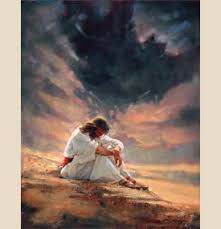 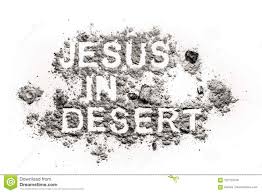 March 10, 2019